О создании Единой дежурно-диспетчерской службы Козловского района Чувашской РеспубликиВ целях дальнейшего совершенствования работы и в рамках развития единой дежурно-диспетчерской службы Козловского района Чувашской Республики, в соответствии с требованиями нового ГОСТ Р 22.7.01 -2016, который устанавливает состав решаемых задач, структуру и порядок функционирования ЕДДС, администрация Козловского района постановляет:1. Создать единую дежурно – диспетчерскую службу Козловского района Чувашской Республики (далее - ЕДДС) на базе администрации Козловского района в составе старшего дежурного диспетчера ЕДДС и дежурных диспетчеров из 4 человек по адресу: город Козловка, улица Ленина, дом 55.2. Утвердить Положение о Единой дежурно-диспетчерской службе Козловского района Чувашской Республики согласно приложению к настоящему постановлению.3. Контроль за исполнением настоящего постановления возложить на  заместителя главы администрации - начальника отдела строительства, дорожного хозяйства и ЖКХ администрации Козловского района (председателя комиссии по ликвидации чрезвычайных ситуаций и обеспечения пожарной безопасности Козловского района).4. Признать утратившими силу:- постановление администрации Козловского района Чувашской Республики от 10 июля 2014 г. № 467 «Об утверждении положения о Единой дежурно-диспетчерской службе Козловского района»;- постановление администрации Козловского района Чувашской Республики от 31 августа 2010 г. № 682 «О создании единой дежурно-диспетчерской службы (ЕДДС) Козловского муниципального района».5. Настоящее постановление вступает в силу после его официального опубликования и распространяется на правоотношения, возникшие                           с 01 июля 2018 года.  Глава администрацииКозловского района                                                                                  А.И.ВасильевРузанов И.Г.тел.(83534)2-11-58Юрист: _______________________Приложение к постановлению администрации Козловского района Чувашской Республики                                                                                            от 28.08.2018 г. № 444Положение о Единой дежурно-диспетчерской службе Козловского района Чувашской РеспубликиI. Общие положения1.1. Основные понятия1.1.1. Настоящее Положение определяет основные задачи, функции и полномочия единой дежурно-диспетчерской службы Козловского района Чувашской Республики (далее - ЕДДС Козловского района) с учетом ввода в действие системы обеспечения вызова экстренных оперативных служб через единый номер «112» (далее - система - 112), построения, развития и эксплуатации на территории Козловского района аппаратно-программного комплекса «Безопасный город» (далее - АПК «Безопасный город»). 1.1.2. ЕДДС Козловского района является органом повседневного управления Козловского звена территориальной подсистемы единой государственной системы предупреждения и ликвидации чрезвычайных ситуаций Чувашской Республики (далее - ТП РСЧС), специально уполномоченным на решение задач в области защиты населения и территорий от чрезвычайных ситуаций и (или) гражданской обороны при администрации Козловского района.1.1.3. ЕДДС Козловского района является вышестоящим органом для всех дежурно-диспетчерских служб (далее - ДДС), действующих на территории Козловского района  по вопросам сбора, обработки, анализа и обмена информацией о чрезвычайных ситуациях природного и техногенного характера (далее - ЧС). ЕДДС Козловского района в пределах своих полномочий взаимодействует со всеми ДДС экстренных оперативных служб организаций (объектов) Козловского района независимо от форм собственности по вопросам сбора, обработки и обмена информацией ЧС (происшествиях) и совместных действий при угрозе возникновения ЧС или возникновении ЧС (происшествий). 1.1.4. Целью создания ЕДДС Козловского района является повышение готовности администрации Козловского района и оперативных служб к реагированию на угрозы возникновения или возникновение ЧС (происшествий), эффективности взаимодействия привлекаемых сил и средств Козловского районного звена ТП РСЧС, в том числе экстренных оперативных служб, организаций (объектов), при их совместных действиях по предупреждению и ликвидации ЧС (происшествий), а также обеспечение исполнения полномочий органами местного самоуправления Козловского района по организации и осуществлению мероприятий по гражданской обороне (далее - ГО), обеспечению первичных мер пожарной безопасности в границах Козловского района, защите населения и территорий от ЧС, в том числе по обеспечению безопасности людей на водных объектах, охране их жизни и здоровья. 1.1.5. ЕДДС предназначена для приема и передачи сигналов оповещения ГО от вышестоящих органов управления, сигналов на изменение режимов функционирования Козловского звена ТП РСЧС Чувашской Республики, приема сообщений о ЧС (происшествиях) от населения и организаций, оперативного доведения данной информации до соответствующих ДДС экстренных оперативных служб организаций (объектов), координации совместных действий ДДС экстренных оперативных служб организаций (объектов), оперативного управления силами и средствами Козловского звена ТП РСЧС Чувашской Республики, оповещения руководящего состава Козловского районного звена и населения об угрозе возникновения или возникновении ЧС (происшествий).  1.1.6. Общее руководство ЕДДС Козловского района осуществляет глава администрации Козловского района, непосредственное – начальник отдела специальных программ администрации Козловского района. 1.1.7. ЕДДС Козловского района в своей деятельности руководствуется Конституцией Российской Федерации, общепризнанными принципами и нормами международного права, международными договорами Российской Федерации, федеральными конституционными законами, федеральными законами, актами Президента Российской Федерации и Правительства Российской Федерации, а также нормативными правовыми актами исполнительных органов государственной власти Чувашской Республики, определяющими порядок и объем обмена информацией при взаимодействии экстренных оперативных служб, в установленном порядке нормативными правовыми актами Министерства Российской Федерации по делам гражданской обороны, чрезвычайным ситуациям и ликвидации последствий стихийных бедствий (далее - МЧС России), законодательством Чувашской Республики, настоящим Положением, а также соответствующими муниципальными правовыми актами. 1.1.8. ЕДДС Козловского района осуществляет свою деятельность во взаимодействии с центром управления в кризисных ситуациях (далее - ЦУКС) Главного управления МЧС России (далее - ГУ МЧС России) по Чувашской Республике, подразделениями органов государственной власти и органами местного самоуправления Чувашской Республики.  1.2. Основные задачи ЕДДС Козловского района1.2.1. ЕДДС Козловского района выполняет следующие основные задачи: - прием от населения и организаций сообщений о любых чрезвычайных происшествиях, несущих информацию об угрозе или факте возникновения ЧС;- анализ и оценка достоверности поступившей информации, доведение ее до ДДС, в компетенцию которой входит реагирование на принятое сообщение;- сбор и обработка данных (в том числе, данных мониторинга подвижных и стационарных объектов), необходимых для подготовки и принятия управленческих решений по предупреждению и ликвидации ЧС, а также контроля их исполнения;- сбор от ДДС, служб контроля и наблюдения за окружающей средой (систем мониторинга) и распространение между ДДС, действующих на территории муниципального образования, полученной информации об угрозе или факте возникновения ЧС, сложившейся обстановке и действиях сил и средств по ликвидации ЧС;- обработка и анализ данных о ЧС, определение ее масштаба и уточнение состава ДДС, привлекаемых для реагирования на ЧС, их оповещение о переводе в один из режимов функционирования РСЧС;- обобщение, оценка и контроль данных обстановки, принятых мер по ликвидации чрезвычайной ситуации и реагированию на происшествие, подготовка и коррекция заранее разработанных и согласованных со службами Козловского района вариантов управленческих решений по ликвидации ЧС, принятие экстренных мер и необходимых решений (в пределах установленных вышестоящими органами полномочий);- информирование ДДС, привлекаемых к ликвидации ЧС, подчиненных сил постоянной готовности об обстановке, принятых и рекомендуемых мерах;- представление докладов (донесений) об угрозе или возникновении ЧС, сложившейся обстановке, возможных вариантах решений и действиях по ликвидации ЧС (на основе ранее подготовленных и согласованных планов) вышестоящим органам управления по подчиненности;- доведение задач, поставленных органами ТП РСЧС Чувашской Республики, до ДДС и подчиненных сил постоянной готовности, контроль их выполнения и организация взаимодействия;- предоставление оперативной информации о произошедших ЧС, ходе работ по их ликвидации и представление соответствующих докладов по подчиненности;- доведение принятых решений и разработанных планов до исполнителей, информирование заинтересованных вышестоящих и взаимодействующих организаций о сложившейся обстановке, выполняемых решениях и ходе проводимых мероприятий;- уточнение и корректировка действий привлеченных дежурно-диспетчерских  служб по реагированию на вызовы (сообщения о происшествиях), поступающие на номер «112»;- контроль результатов реагирования на вызовы (сообщения о происшествиях), поступившие на номер «112» с территории Козловского района.1.2.2. При местных и более масштабных ЧС немедленно оповещается и приводится в готовность комиссия по предупреждению и ликвидации чрезвычайных ситуаций, обеспечению пожарной безопасности и безопасности людей на водных объектах Козловского района и отдел специальных программ администрации Козловского района, которые берут на себя управление дальнейшими действиями по предупреждению и ликвидации ЧС. В таких ситуациях ЕДДС Козловского района обеспечивает сбор, обработку и представление собранной информации, а также оперативное управление действиями органов управления, сил и средств подсистемы РСЧС муниципального уровня.1.2.3. Функционирование ЕДДС Козловского района не отменяет существующего до ее появления в городских ДДС порядка приема от населения сообщений о происшествиях (по телефонам 01, 02, 03, 04 и др.).1.3. Основные функции ЕДДС Козловского района1.3.1. ЕДДС Козловского района функционирует круглосуточно и на нее возлагаются следующие основные функции: 	- немедленно приступить к экстренным действиям по оповещению и информированию ДДС, координации их усилий по предотвращению и (или) ликвидации ЧС, а также реагированию на происшествия после получения необходимых данных;- самостоятельно принимать решения по защите и спасению людей (в рамках своих полномочий), если возникшая обстановка не дает возможности для согласования экстренных действий с вышестоящими органами управления;1.3.2. ЕДДС Козловского района несет ответственность за своевременность принятия необходимых экстренных мер по защите и спасению людей, материальных и культурных ценностей.1.4. Состав и структура ЕДДС Козловского района1.4.1. ЕДДС Козловского района включает в себя: руководство ЕДДС, дежурно-диспетчерский персонал; пункт управления, технические средства управления, связи и оповещения, а так же комплекс средств автоматизации ЕДДС. 1.4.2. В состав ЕДДС Козловского района входит старший дежурный диспетчер ЕДДС, который осуществляет непосредственное руководство персоналом ЕДДС и дежурно-диспетчерский персонал. В состав дежурно-диспетчерского персонала ЕДДС входят дежурные диспетчеры смены из расчета несения круглосуточного дежурства. Каждая смена состоит из старшего дежурного диспетчера и его помощника. 1.4.3. Пункт управления ЕДДС Козловского района (далее - ПУ ЕДДС) представляет собой рабочие помещения для  дежурно-диспетчерского персонала,  оснащенные необходимыми техническими средствами и документацией. ПУ ЕДДС размещается в здании администрации Козловского района по адресу: город Козловка, улица Ленина, дом 55.1.4.4. Конструктивные решения по установке и монтажу технических средств в помещениях ПУ ЕДДС Козловского района выбираются с учетом минимизации влияния внешних воздействий на технические средства с целью достижения необходимой живучести ПУ ЕДДС в условиях ЧС, в том числе и в военное время. 1.4.5. Электроснабжение технических средств ЕДДС Козловского района  осуществляется от единой энергетической системы России в соответствии с категорией электроснабжения не ниже первой. 1.4.6. Узел связи ЕДДС (далее - УС ЕДДС) Козловского района должен решать следующие задачи:- прием и передача документов управления, обмен всеми видами информации с вышестоящими, взаимодействующими и подчиненными органами управления в установленные контрольные сроки и с требуемым качеством;- незамедлительное доведение сигналов оповещения;- организация связи с вышестоящими, подчиненными и взаимодействующими органами управления и силами;- поддержание устойчивой связи с подвижными объектами при их передвижении на любом виде транспорта, оборудованного средствами связи.1.4.7. При этом УС ЕДДС Козловского района должен обеспечивать:- устойчивое функционирование средств связи;- поддержание действующих связей в заданных режимах работы и обеспечение своевременного установления запланированных и вновь организуемых связей;- техническую готовность средств и сооружений связи для привязки подвижных средств связи;- внутреннюю связь на пункте управления, в том числе громкоговорящую связь;- безопасность связи и информации;- прямые телефонные каналы связи между ЕДДС и ЦУКС, а также с ДДС, действующими на территории Козловского района;- прием информации по многоканальному телефонному номеру районной телефонной сети общего пользования;- автоматическое определение номера входящего абонента;- документирование (запись) ведущихся переговоров;- коммутацию принятого сообщения (избирательно и циркулярно) до соответствующих ДДС района;- радиосвязь со стационарными и подвижными абонентами;1.4.8. Комплекс средств автоматизации ЕДДС (далее - КСА ЕДДС) Козловского района предназначен для обеспечения автоматизированного выполнения персоналом ЕДДС следующих функций:- своевременное представление главе администрации Козловского района, руководителям местной администрации и другим заинтересованным органам местного самоуправления полной, достоверной и актуальной информации об угрозе возникновения чрезвычайных ситуаций на территории муниципального образования;- оперативную подготовку дежурно-диспетчерскими службами и доведение до исполнителей обоснованных и согласованных предложений для принятия управленческих решений по предупреждению и ликвидации ЧС;- накопления и обновления социально-экономических, природно-географических, демографических и других данных о городе, городских органах управления (в том числе их ДДС), силах и средствах постоянной готовности к действиям в ЧС, потенциально опасных объектах, критически важных объектов, объектов транспортной инфраструктуры и среды обитания, возможных и планируемых мероприятиях по предупреждению и ликвидации ЧС;- сбора и передачи данных об угрозе и факте возникновения ЧС, сложившейся обстановке и действиях сил и средств;- мониторинг, анализ, прогнозирование, оценка и контроль сложившейся обстановки на основе информации, поступающей от различных автоматизированных систем и оконечных устройств;- подготовка данных для принятия решений по предупреждению и ликвидации ЧС, их отображения на электронной (цифровой) карте территории города;- представления требуемых данных вышестоящим, подчиненным и взаимодействующим органам управления.1.4.9. КСА ЕДДС должен сопрягаться с:- автоматизированными системами взаимодействующих ДДС;- системами оповещения и информирования;- системой-112;- системами мониторинга; - системами лабораторного контроля;- системами видеонаблюдения;- системами фотовидеофиксации нарушений ПДД;- системами пожарных сигнализаций;- системами тревожных сигнализаций; - поисковыми и навигационными системами (ГЛОНАСС/GPS); - системами мониторинга ЖКХ;- системами экологического мониторинга;- информационно-аналитическими системами;- другими существующими и перспективными системами;- автоматизированной информационно-управляющей системой РСЧС ЦУКС ГУ МЧС России по Чувашской Республике.1.4.10. Минимальный состав документации на ПУ ЕДДС Козловского района: - нормативные правовые акты по вопросам ГО, защиты населения и территорий от ЧС природного и техногенного характера, пожарной безопасности, а также по вопросам сбора и обмена информацией о ЧС (происшествиях); - соглашения об информационном взаимодействии ЕДДС с ДДС экстренных оперативных служб и организаций (объектов) и службами жизнеобеспечения Козловского района; - журнал учета полученной и переданной информации, полученных и переданных распоряжений и сигналов; - журнал оперативного дежурства; - инструкции по действиям дежурно-диспетчерского персонала при получении информации об угрозе возникновения или возникновении ЧС (происшествия); - инструкции о несении дежурства в повседневной деятельности, в режимах повышенной готовности и чрезвычайной ситуации; - план взаимодействия ЕДДС Козловского района с ДДС экстренных оперативных служб и организаций (объектов) при ликвидации пожаров, ЧС (происшествий) различного характера на территории Козловского района; - инструкции по действиям дежурно-диспетчерского персонала при получении информации по линии взаимодействующих ДДС экстренных оперативных служб и организаций (объектов); - инструкции по мерам пожарной безопасности и охране труда; - схемы и списки оповещения руководства ГО, Козловского звена ТП РСЧС Чувашской Республики, органов управления, сил и средств на территории Козловского района, предназначенных и выделяемых (привлекаемых) для предупреждения и ликвидации ЧС (происшествий), сил и средств ГО на территории Козловского района, ДДС экстренных оперативных служб и организаций (объектов) в случае ЧС (происшествия); - паспорта безопасности Козловского района, паспорта территории Козловского района, сельских населенных пунктов, паспорта состояния комплексной безопасности объектов социальной защиты населения, здравоохранения и образования, рабочие карты Козловского района и Чувашской Республики (в том числе и в электронном виде); - план проведения инструктажа перед заступлением на дежурство очередных дежурных смен; - графики несения дежурства дежурными сменами; - схемы управления и вызова; - схема местной системы оповещения; - телефонные справочники; - документация по организации профессиональной подготовки дежурно-диспетчерского персонала; - формализованные бланки отрабатываемых документов с заранее заготовленной постоянной частью текста; - суточный расчет сил и средств Козловского звена ТП РСЧС Чувашской Республики; - расчет сил и средств Козловского района, привлекаемых к ликвидации ЧС (происшествий); - инструкция по обмену информацией с территориальными органами федеральных органов исполнительной власти при угрозе возникновения и возникновении ЧС (происшествий); - ежедневный план работы оперативного дежурного ЕДДС Козловского района. 	Состав оперативной документации может дополняться в зависимости от условий функционирования ЕДДС Козловского района.II. Организация работы ЕДДС Козловского района2.1. Режимы функционирования ЕДДС Козловского района2.1.1. ЕДДС Козловского района функционирует в трех режимах: повседневной деятельности, повышенной готовности (при угрозе ЧС) и чрезвычайной ситуации. 2.1.2. Режимы функционирования для ЕДДС Козловского района устанавливает глава администрации Козловского района. 2.1.3. В режиме повседневной деятельности ЕДДС Козловского района осуществляет круглосуточное дежурство в готовности к экстренному реагированию на угрозу возникновения или возникновение ЧС (происшествий). В этом режиме ЕДДС Козловского района обеспечивает: - прием от населения и ДДС экстренных оперативных служб и организаций (объектов) сообщений о любых ЧС (происшествиях), их регистрацию по принадлежности ДДС и уровням ответственности, регистрация с заведением карточек информационного обмена и реагирования; передачу информации об угрозе возникновения или возникновении ЧС (происшествия) по подчиненности и подведомственности, в первоочередном порядке в ЦУКС ГУ МЧС России по Чувашской Республике; - обобщение и анализ информации о ЧС (происшествиях) за текущие сутки и представление соответствующих докладов по подчиненности; - поддержание в готовности к применению программно-технических средств автоматизации и средств связи; - внесение необходимых дополнений и изменений в банк данных, а также в структуру и содержание оперативных документов по реагированию ЕДДС на ЧС;- уточнение и корректировку действий привлеченных дежурно-диспетчерских служб по реагированию на вызовы (сообщения о происшествиях), поступающие на единый номер «112»;- контроль результатов реагирования на вызовы (сообщения о происшествиях), поступившие на единый номер «112» с территории муниципального образования.2.1.4. ДДС, расположенные на территории Козловского района, в режиме повседневной деятельности действуют в соответствии со своими инструкциями и представляют в ЕДДС Козловского района обобщенную статистическую информацию о ЧС (происшествиях) и угрозах их возникновения за прошедшие сутки. 2.1.5. Сообщения о ЧС (происшествиях), которые не относятся к сфере ответственности принявшей их ДДС, незамедлительно передаются соответствующей ДДС экстренной оперативной службы или организации (объекта) по предназначению. Сообщения, которые ДДС экстренных оперативных служб и организаций (объектов) идентифицируют как сообщения об угрозе возникновения или возникновении ЧС (происшествия), в первоочередном порядке передаются в ЕДДС Козловского района, а ЕДДС Козловского района незамедлительно передаѐт информацию в ЦУКС ГУ МЧС России по Чувашской Республике - Чувашии. 2.1.6. В режим повышенной готовности ЕДДС Козловского района и привлекаемые ДДС экстренных оперативных служб и организаций (объектов) переводятся решением главы администрации Козловского района при угрозе возникновения ЧС (происшествия) в тех случаях, когда для ликвидации угрозы требуются совместные действия ДДС и сил районных звеньев ТП РСЧС, взаимодействующих с ЕДДС Козловского района. В повышенной готовности ЕДДС Козловского района дополнительно обеспечивает: - заблаговременную подготовку к возможным действиям в случае возникновения соответствующей ЧС (происшествия); - оповещение и персональный вызов должностных лиц КЧС и ОПБ, администрации Козловского района, ЕДДС Козловского района, взаимодействующих ДДС экстренных оперативных служб и организаций (объектов) и подчиненных сил РСЧС;- получение и обобщение данных наблюдения и контроля за обстановкой на территории Козловского района, на потенциально опасных объектах, а также за состоянием окружающей среды; - прогнозирование развития обстановки и подготовку предложений по действиям привлекаемых сил и средств и их доклад по подчиненности;- координацию действий ДДС экстренных оперативных служб и организаций (объектов), сил ТП РСЧС при принятии ими экстренных мер по предотвращению ЧС (происшествия) или смягчению ее последствий;- корректировку планов реагирования ЕДДС на вероятную ЧС и планов взаимодействия с соответствующими ДДС, действующими на территории района силами ТП РСЧС. 2.1.7. В случае, если для организации предотвращения ЧС (происшествия) организована работа КЧС и ОПБ Козловского района или оперативного штаба управления в кризисных ситуациях (далее - ОШ УКС) либо управление передано соответствующим подразделениям МЧС России, ЕДДС Козловского района в части действий по указанной ЧС (происшествия) выполняет их указания.  2.1.8. В режим чрезвычайной ситуации ЕДДС Козловского района, привлекаемые ДДС экстренных оперативных служб и организаций (объектов) и силы РСЧС переводятся решением главы администрации Козловского района при возникновении ЧС. В этом режиме ЕДДС Козловского района выполняет следующие задачи: - координация действий ДДС экстренных оперативных служб и организаций (объектов) и привлекаемых сил и средств РСЧС при проведении работ по защите населения и территории от ЧС природного и техногенного характера; контроль за выдвижением и отслеживание передвижения оперативных групп по территории Козловского района; - оповещение и передача оперативной информации между органами управления при организации ликвидации соответствующей ЧС и в ходе аварийно-спасательных работ, мероприятий по обеспечению устойчивого функционирования объектов экономики и первоочередному жизнеобеспечению пострадавшего населения; - контроль за установлением и перемещением границ зоны соответствующей ЧС, своевременное оповещение и информирование населения о складывающейся обстановке и опасностях в зоне ЧС; - осуществление непрерывного контроля за состоянием окружающей среды в зоне ЧС, за обстановкой на аварийных объектах и прилегающей к ним территории. 2.1.9. В режимах повышенной готовности и чрезвычайной ситуации информационное взаимодействие между ДДС экстренных оперативных служб и организаций (объектов), силами ТП РСЧС осуществляется непосредственно через ЕДДС Козловского района. Поступающая информация о сложившейся обстановке, принятых мерах, задействованных и требуемых дополнительных силах и средствах доводится ЕДДС Козловского района всем взаимодействующим ДДС экстренных оперативных служб и организаций (объектов), органам управления ТП РСЧС Козловского района, ЦУКС ГУ МЧС России по Чувашской Республике - Чувашии. 2.1.10. В случае, если для организации ликвидации ЧС (происшествия) организована работа КЧС и ОПБ Козловского района или ОШ УКС либо управление ликвидацией ЧС (происшествия) передано соответствующим подразделениям МЧС России, ЕДДС Козловского района в части действий по указанной ЧС (происшествия) выполняет их указания. 2.2. Порядок работы ЕДДС Козловского района2.2.1. Вызовы (сообщения) о ЧС (происшествиях) могут поступать в ЕДДС Козловского района от населения по всем имеющимся видам и каналам связи, включая сообщения через единый телефонный номер «112», от сигнальных систем и систем мониторинга, от ДДС экстренных оперативных служб и организаций (объектов) Козловского района, вышестоящих и взаимодействующих органов управления ТП РСЧС по прямым каналам и линиям связи. Вызовы (сообщения) о ЧС (происшествиях) принимаются, регистрируются и обрабатываются дежурно-диспетчерским персоналом ЕДДС Козловского района. 2.2.2. При классификации сложившейся ситуации как ЧС (происшествия), ЕДДС Козловского района поручает проведение ликвидации ЧС (происшествия) соответствующим ДДС экстренных оперативных служб и организаций (объектов) и силам ТП РСЧС, в компетенции которых находится реагирование на случившуюся ЧС (происшествие), при необходимости уточняет действия привлеченных ДДС экстренных оперативных служб и организаций (объектов). 2.2.3. При классификации сложившейся ситуации как ЧС выше локального уровня, оперативный дежурный ЕДДС Козловского района немедленно докладывает главе администрации Козловского района, председателю КЧС и ОПБ Козловского района, в ЦУКС ГУ МЧС России по Чувашской Республике, оценивает обстановку, уточняет состав привлекаемых сил и средств, проводит их оповещение, отдает распоряжения на необходимые действия и контролирует их выполнение. Одновременно готовятся формализованные документы о факте ЧС для последующей передачи в вышестоящие органы управления РСЧС и задействованные ДДС экстренных оперативных служб и организаций (объектов).2.2.4. При выявлении угрозы жизни или здоровью людей до населения доводится информация о способах защиты. Организуется необходимый обмен информацией об обстановке и действиях привлеченных сил и средств между ДДС экстренных оперативных служб и организаций (объектов), сопоставление и обобщение полученных данных, готовятся донесения и доклады вышестоящим органам управления ТП РСЧС, обеспечивается информационная поддержка деятельности администраций всех уровней и их взаимодействие со службами, привлекаемыми для ликвидации ЧС. 2.2.5. Ежемесячно проводится анализ функционирования ЕДДС Козловского района (ДДС экстренных оперативных служб и организаций (объектов), который доводится до подчиненных ДДС и ежеквартально рассматривается на заседании КЧС и ОПБ соответствующего уровня.  III. Требования к составу и структуре ЕДДС Козловского района3.1. Комплектование и подготовка кадров ЕДДС Козловского района3.1.1. Комплектование личным составом ЕДДС Козловского района осуществляется начальником отдела специальных программ администрации Козловского района. 3.1.2. Личный состав ЕДДС Козловского района обязан знать требования руководящих документов, регламентирующих его деятельность, и применять их в практической работе. 3.1.3. Основными формами обучения дежурно-диспетчерского персонала ЕДДС Козловского района являются: тренировки оперативных дежурных смен, участие в учебных мероприятиях (учениях) и занятия по профессиональной подготовке. 3.1.4. Учебные мероприятия (тренировки и учения), проводимые с дежурно-диспетчерским персоналом ЕДДС Козловского района, осуществляются в соответствии с планом, разработанным заблаговременно и утвержденным главой администрации Козловского района с учѐтом тренировок, проводимых ЦУКС ГУ МЧС России по Чувашской Республике - Чувашии по плану, утвержденному начальником ГУ МЧС России по Чувашской Республики - Чувашии. Тренировки оперативных дежурных смен ЕДДС с оперативной дежурной сменой ЦУКС ГУ МЧС России по Чувашской Республики проводятся ежедневно. 3.1.5. Профессиональная подготовка дежурно-диспетчерского персонала ЕДДС Козловского района проводится по специально разработанной МЧС России программе. 3.1.6. Подготовка дежурно-диспетчерского персонала ЕДДС Козловского района осуществляется: - в Учебно-методическом центре по ГО и ЧС Чувашской Республики, курсах ГО, учебных центрах и учебных пунктах федеральной противопожарной службы государственной противопожарной службы, других образовательных учреждениях, имеющих соответствующие лицензии по подготовке специалистов указанного вида деятельности; - ежемесячно по 6-8 часов в ходе проведения занятий по профессиональной подготовке по специально разработанной МЧС России тематике. Тематика определяется исходя из решаемых вопросов и характерных ЧС (происшествий), а также личной подготовки специалистов; - в ходе проведения ежедневного инструктажа заступающего на оперативное дежурство дежурно-диспетчерского персонала ЕДДС;- в ходе тренировок с оперативной дежурной сменой ЕДДС Козловского района, проводимых ЦУКС ГУ МЧС России по Чувашской Республике - Чувашии; - в ходе проведения тренировок с оперативными дежурными сменами ДДС экстренных оперативных служб и организаций (объектов) при проведении различных учений и тренировок с органами и силами РСЧС, на которые привлекаются ДДС экстренных оперативных служб и организаций (объектов) Козловского района. При этом каждая оперативная дежурная смена должна принять участие в учениях и тренировках не менее 2-х раз в год.  3.1.7. В ходе подготовки дежурно-диспетчерского персонала ЕДДС особое внимание обращается на организацию приѐма информации об угрозе возникновения или возникновении ЧС (происшествий), своевременном оповещении органов управления и сил РСЧС, населения, а также доведения сигналов оповещения ГО. 3.1.8. Практическая стажировка дежурно-диспетчерского персонала ЕДДС организуется на базе ЦУКС ГУ МЧС России по Чувашской Республике - Чувашии согласно графиков и планов стажировки. Не реже одного раза в полгода принимаются зачеты, по результатам которых принимается решение о допуске дежурно-диспетчерского персонала ЕДДС к несению оперативного дежурства. Ежемесячно анализируется состояние дел по подготовке персонала и представляется главе администрации Козловского района.  3.2. Требования к дежурно-диспетчерскому персоналу ЕДДС Козловского района3.2.1. Руководство и дежурно-диспетчерский персонал ЕДДС Козловского района должен знать: - административную структуру Козловского района и структуру системы - 112 Чувашской Республики. Должности и фамилии руководящего состава системы безопасности Козловского района и адреса аварийно-спасательных формирований дежурных служб, входящих в структуру указанной системы в Козловском районе;  - административные границы Козловского района, районы выезда пожарно-спасательных подразделений, наименование местностей и транспортных магистралей, имеющихся в Козловском районе; - организацию системы дежурно-диспетчерских служб в Козловском районе;- зону территориальной ответственности ЕДДС Козловского района и зоны территориальной ответственности служб экстренного реагирования, действующих на территории Козловского района; - дислокацию, назначение и тактико-технические характеристики техники, привлекаемой для ликвидации и предупреждения ЧС (происшествий), размещение складов специальных средств спасения и пожаротушения;- потенциально опасные объекты, социально-значимые объекты, расположенные в районах выезда Козловского района, их адреса, полное наименование и установленный ранговый набор пожарной и аварийно-спасательной техники;- назначение и тактико-технические характеристики автоматизированной системы ЕДДС, порядок выполнения возложенных на нее задач, порядок эксплуатации средств связи и другого оборудования, установленного на пункте управления ЕДДС; - наименование объектов и населенных пунктов соседних муниципальных образований, куда для оказания взаимопомощи могут привлекаться местные пожарные и спасательные подразделения; - правила техники безопасности при использовании средств автоматизации;- риски возникновения ЧС (происшествий), характерные для Козловского района;- порядок информационного обмена.  3.2.2. Старший дежурный диспетчер ЕДДС Козловского района должен знать:- функциональные обязанности и порядок работы дежурного диспетчера системы - 112; - руководящие документы, регламентирующие работу дежурного диспетчера системы - 112; - структуру и технологию функционирования ЕДДС; - нормативные документы, регламентирующие деятельность ЕДДС; - документы, определяющие деятельность дежурного диспетчера ЕДДС по сигналам ГО и другим сигналам; правила ведения документации. 3.2.3. Старший дежурный диспетчер ЕДДС Козловского района должен уметь: - проводить анализ и оценку достоверности поступающей информации; - обеспечивать оперативное руководство и управление пожарно-спасательными подразделениями Козловского района - при реагировании на сообщения о пожарах, а также аварийно-спасательными формированиями и силами РСЧС - при реагировании на ЧС (происшествия);  - координировать деятельность дежурно-диспетчерских служб экстренных оперативных служб при реагировании на вызовы; - организовывать взаимодействие с вышестоящими и взаимодействующими органами управления РСЧС в целях оперативного реагирования на ЧС (происшествия), с администрацией Козловского района и органами местного самоуправления; - эффективно работать с коммуникационным оборудованием, основными офисными приложениями для операционной системы Microsoft Windows (Word, Excel, PowerPoint) или эквивалент; - использовать гарнитуру при приеме информации; - четко говорить по радио и телефону одновременно с работой за компьютером; - применять коммуникативные навыки; - быстро принимать решения; эффективно использовать информационные ресурсы системы - 112 для обеспечения выполнения задач, поставленных перед ЕДДС; повышать уровень теоретической и практической подготовки; - сохранять конфиденциальную информацию, полученную в процессе выполнения своих обязанностей. 3.2.4 Старшему дежурному диспетчеру ЕДДС Козловского района запрещено: - вести телефонные переговоры, не связанные с несением оперативного дежурства;- предоставлять какую-либо информацию средствам массовой информации и посторонним лицам без указания главы администрации Козловского района; - допускать в помещения ЕДДС посторонних лиц; - отлучаться с места несения оперативного дежурства без разрешения начальника отдела специальных программ; - выполнение обязанностей, не предусмотренных должностными обязанностями и инструкциями. 3.2.5. Требования к старшему  дежурному диспетчеру ЕДДС: - среднее профессиональное образование без предъявления требований к стажу работы или начальное профессиональное образование и стаж работы по специальности не менее 3 лет; - знание нормативных документов, определяющих функционирование ЕДДС муниципального образования; - умение пользоваться информационной справочной системой;- навыки работы на компьютере на уровне уверенного пользователя (знание Microsoft Windows (Word, Excel, PowerPoint) или эквивалент, умение пользоваться электронной почтой, Интернет); 3.2.6. Дежурный диспетчер ЕДДС Козловского района должен знать: - нормативные правовые акты в области предупреждения и ликвидации ЧС, организации дежурно-диспетчерских служб экстренных служб, информационного обмена и межведомственного взаимодействия; - состав и структуру функциональных и ТП РСЧС Чувашской Республики и Козловского района, основные вопросы взаимодействия, сферу деятельности и ответственности, входящих в ТП РСЧС организаций; - состав сил и средств постоянной готовности функциональных и ТП РСЧС Козловского района, их задачи, порядок их привлечения к ликвидации последствий ЧС (происшествий) и организации взаимодействия;- схему организации связи дежурно-диспетчерских служб функциональных и ТП РСЧС Чувашской Республики;- организацию работы и алгоритм действий дежурной смены системы - 112 Козловского района в различных режимах функционирования; - состав и функционирование комплекса средств автоматизации и специального программного обеспечения системы - 112; состав, возможности, порядок функционирования комплекса средств связи, оповещения, средств автоматизации; - зоны территориальной ответственности служб экстренного реагирования, действующих на территории Козловского района;- паспорта территории Козловского района, объектов экономики; - административно-территориальное деление, численность населения, географические, климатические и природные особенности Козловского района и Чувашской Республики, а также другую информацию о регионе. 3.2.7. Дежурный диспетчер ЕДДС Козловского района должен уметь: - пользоваться всеми функциями телекоммуникационного оборудования на автоматизированном рабочем месте; - работать с коммуникационным оборудованием, общесистемным и специальным программным обеспечением, в том числе с текстовыми редакторами, редакторами таблиц, геоинформационными системами мониторинга транспортных средств на основе ГЛОНАСС; - обрабатывать входящую информацию в соответствии с принятыми в системе - 112 стандартами, правилами и процедурами; - организовывать сбор и обработку оперативной информации о фактах или угрозе возникновения ЧС (происшествий) и ходе проведения их ликвидации; - обеспечивать ведение необходимой документации системы - 112; - использовать психологическое сопровождение позвонившего абонента; - безошибочно набирать на клавиатуре текст со скоростью не менее 120 символов в минуту. 3.2.8. Требования к дежурному диспетчеру ЕДДС Козловского района: -образование высшее или среднее профессиональное без предъявления требований к стажу работы; -специальная подготовка по установленной программе по направлению деятельности; -знание нормативных документов, определяющих функционирование ЕДДС, системы - 112; -навыки работы на компьютере на уровне уверенного пользователя (знание Microsoft Windows (Word, Excel, PowerPoint) или эквивалент, умение пользоваться электронной почтой, Интернет); -умение пользоваться информационной справочной системой. 3.2.9. ЕДДС Козловского района могут предъявлять к дежурно-диспетчерскому персоналу дополнительные требования.  3.3. Требования к помещениям ЕДДС Козловского района3.3.1. Для ЕДДС Козловского района, с учетом СанПиН 2.2.2/2.4.1340-03 «Гигиенические требования к персональным электронно-вычислительным машинам и организации работы», утвержденным Постановлением Главного государственного врача от 13.06.2003 №118, определены следующие минимальные потребности в площадях:- общая площадь не менее 15 кв.м., в том числе площадь оперативного зала - 6 кв. м., площадь комнаты для отдыха (в рабочее время психологической нагрузки) - 9 кв.м. 3.3.2. Для указанного расчета приняты следующие параметры:-норматив площади на одно рабочее место оператора - 6 кв.м;-норматив площади на одно рабочее место административного и технического персонала - 9 кв.м;-коэффициент нагрузки на вспомогательные помещения - 0,3.3.4. Требования к оборудованию ЕДДС Козловского района3.4.1. Требования к оборудованию ЕДДС разработаны с учетом необходимости выполнения задач ЕДДС в круглосуточном режиме в соответствии с Концепцией создания системы обеспечения вызова экстренных оперативных служб через единый номер «112» на базе единых дежурно-диспетчерских служб Козловского района, одобренной распоряжением Правительства Российской Федерации от 25 августа 2008 г. № 1240-р и ГОСТ Р 22.7.01-2016.  Чăваш РеспубликинКуславкка районАдминистрацийĒЙЫШĂНУ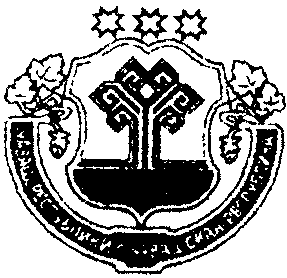 Чувашская республикаАДМИНИСТРАЦИЯКозловского районаПОСТАНОВЛЕНИЕЧувашская республикаАДМИНИСТРАЦИЯКозловского районаПОСТАНОВЛЕНИЕ                .08.2018 г.  №                 .08.2018 г.  №               28.08.2018 г. № 444               28.08.2018 г. № 444 